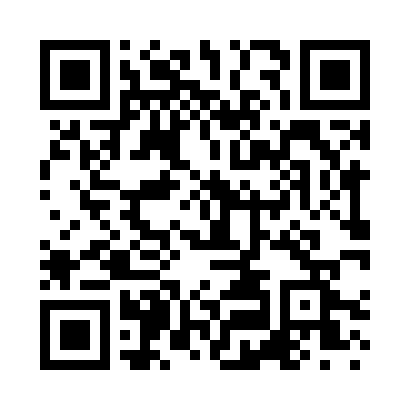 Prayer times for Soovalja, EstoniaWed 1 May 2024 - Fri 31 May 2024High Latitude Method: Angle Based RulePrayer Calculation Method: Muslim World LeagueAsar Calculation Method: HanafiPrayer times provided by https://www.salahtimes.comDateDayFajrSunriseDhuhrAsrMaghribIsha1Wed3:005:271:216:379:1611:352Thu2:585:241:216:389:1911:363Fri2:575:221:216:409:2111:374Sat2:565:191:216:419:2311:385Sun2:555:171:206:429:2511:396Mon2:545:141:206:449:2811:407Tue2:535:121:206:459:3011:418Wed2:525:091:206:469:3211:429Thu2:515:071:206:479:3511:4310Fri2:505:051:206:499:3711:4411Sat2:495:021:206:509:3911:4512Sun2:485:001:206:519:4111:4613Mon2:484:581:206:529:4411:4714Tue2:474:561:206:549:4611:4815Wed2:464:541:206:559:4811:4816Thu2:454:511:206:569:5011:4917Fri2:444:491:206:579:5211:5018Sat2:434:471:206:589:5411:5119Sun2:434:451:206:599:5611:5220Mon2:424:431:207:019:5811:5321Tue2:414:411:207:0210:0011:5422Wed2:404:401:217:0310:0211:5523Thu2:404:381:217:0410:0411:5624Fri2:394:361:217:0510:0611:5725Sat2:384:341:217:0610:0811:5826Sun2:384:331:217:0710:1011:5827Mon2:374:311:217:0810:1211:5928Tue2:374:291:217:0910:1412:0029Wed2:364:281:217:1010:1612:0130Thu2:364:261:217:1010:1712:0231Fri2:354:251:227:1110:1912:03